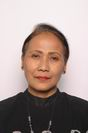 CURICULUM VITAENAMA LENGKAP		:	Dr. RATNA DJUWITA BANDONO, Dra.  M.Hum. TEMPAT/TANGGAL LAHIR	:	SIDAREJA / 11 NOVEMBER 1948ALAMAT			:	JL. KANAYAKAN B.14 DAGO					BANDUNG 40135TELEPON			:	(022) 2502747RIWAYAT PENDIDIKANPENGALAMAN MENGAJARKARYA TULIS ILMIAHPENGHARGAANTahun LulusJenjangJurusanPerguruan Tinggi1972SARJANA MUDALINGUISTIKUNPAD1977SARJANALINGUISTIKUNPAD1998MAGISTER HUMANIORALINGUISTIKPASCASARJANA UNPAD2010DOKTORLINGUISTIKPASCASARJANA UNPAD2011Sertifikasi Pendidik untuk DosenMata KuliahJenjangInstitusi/JurusanTahunTTKIS1TPB ITB1977 – SekarangTTKIS1SBM ITB2008 – SekarangB. IndonesiaS1ITENAS1983 – SekarangB. IndonesiaS1UNPAR1993 – Sekarang JudulKeteranganTinjauan Kritis atas Kalimat Bahasa Indonesia Menurut Prof. Dr. A. A. FokkerSkripsi Konjungsi Korelatif dalam Bahasa IndonesiaTesis Klausa Subordinatif Bahasa Indonesia : Analisis Struktural dan SemantisDisertasi Analisis Konjungsi Subordinatif dalam Bahasa IndonesiaArtikel IlmiahTahunBentuk PenghargaanPemberi1997Satyalancana Karyasatya XPresiden RI2005Pengabdian Komisi AkademikSenat ITB2006Satyalancana Karyasatya XXPresiden RI2006Pengabdian 20 TahunRektor ITENAS2006Pengabdian 25 TahunRektor ITB2009Satyalancana Karyasatya XXXPresiden RI2013PurnabaktiRektor ITB2013Pengabdian 25 TahunRektor ITENAS2013Pengabdian F E UNPARDekan Fakultas Ekonomi UNPAR